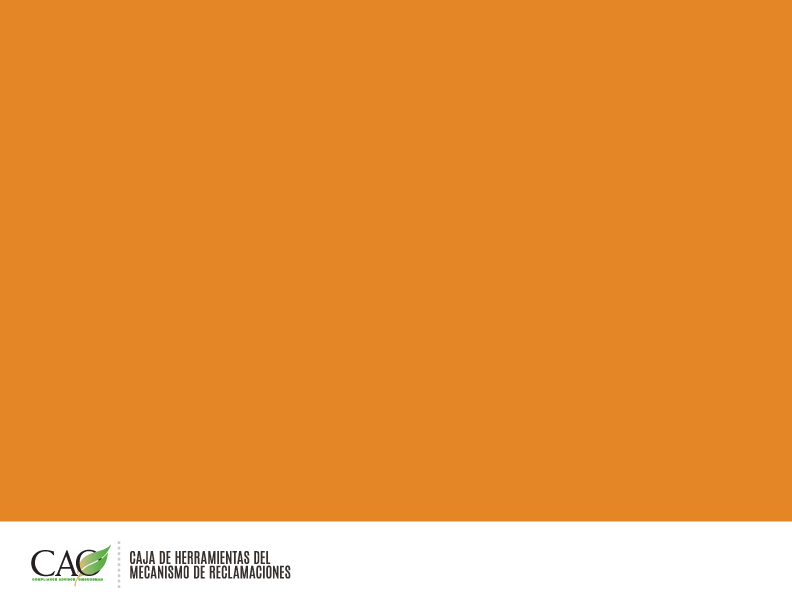 [Coloque aquí su información de contacto][Fecha][El nombre del reclamante o el nombre de la organización que presenta la reclamación si el reclamante desea permanecer anónimo] [La dirección del reclamante o “Ninguna dirección física”]Presentada ______ [personalmente o por correo/correo electrónico/teléfono] Estimado(a) Sr./Sra./Srta. [Apellido del reclamante]:Ref.: Reclamación relacionada con [describa brevemente] ______________ [nombre de su compañía/organización] certifica que hemos recibido su reclamación con fecha __________ [fecha]. Nuestra [compañía/organización] toma en serio las inquietudes de la comunidad y le agradecemos que haya presentado su reclamación. Haremos todos los esfuerzos posibles para asegurar que su reclamación sea evaluada de manera rápida y justa. Nuestra compañía tiene un proceso de mecanismo de reclamaciones que se sigue para evaluar y resolver las reclamaciones. Adjuntamos una descripción del proceso para que pueda obtener más información sobre el proceso. De acuerdo con nuestros procedimientos de mecanismo de reclamaciones, determinaremos si su reclamación es admisible para nuestro proceso de resolución de controversias y consideraremos los siguientes pasos, según proceda. Lo/a contactaremos durante este período si necesitamos más información.  Nos contactaremos con usted en los próximos [xx] días hábiles a partir de la fecha de esta carta.Consulte los procedimientos del mecanismo de reclamaciones adjuntos para más información mientras analizamos su reclamación, incluidos los plazos, responsabilidades y sus derechos durante todo el proceso.Atentamente,[Nombre del directivo][Título][Nombre de su compañía/organización]Anexo: [Cualquier política o procedimiento pertinente al presentar reclamaciones]